ΑΝΑΚΟΙΝΩΣΗΟριστικός πίνακας αναπληρωτών και ωρομισθίων Ειδικού Εκπαιδευτικού Προσωπικού (ΕΕΠ) των κλάδων ΠΕ21 – Λογοθεραπευτών, ΠΕ22 – Επαγγελματικών Συμβούλων, ΠΕ23 – Ψυχολόγων, ΠΕ25 – Σχολικών Νοσηλευτών, ΠΕ28 – Φυσικοθεραπευτών, ΠΕ29 – Εργοθεραπευτών και ΠΕ30 – Κοινωνικών Λειτουργών και Πίνακας Απορριπτέων (ΕΕΠ)  σχολικού έτους 2018-2019Η Περιφερειακή Διεύθυνση Εκπαίδευσης Θεσσαλίας γνωστοποιεί ότι, μετά την υπ΄αριθμ. 935/16-08-2018 απόφαση του 2ου Τμήματος Διακοπών του ΑΣΕΠ με θέμα «Διαβίβαση απόφασης επί ενστάσεων αναπληρωτών εκπαιδευτικών του κλάδου Ειδικού Βοηθητικού Προσωπικού (ΕΒΠ) κλάδου ΔΕ1 κατά του προσωρινού πίνακα κατάταξης αυτών, Π.Δ.Ε. Θεσσαλίας» και την υπ΄αριθμ. 984/31-08-2018 απόφαση του 3ου Τμήματος Διακοπών του ΑΣΕΠ με θέμα «Ανάκληση εν μέρει και διόρθωση της υπ΄αριθμ. 935/16-08-2018 απόφαση του 2ου Τμήματος Διακοπών του ΑΣΕΠ»,  καταρτίστηκαν  βάσει της οικείας πρόσκλησης (56267/Ε4/05-04-2018), οι οριστικοί πίνακες κατάταξης αναπληρωτών Ειδικού Εκπαιδευτικού Προσωπικού (ΕΕΠ)  καθώς και ο Πίνακας «Απορριπτέων ΕΕΠ»   με τους υποψηφίους που δεν πληρούν τις προϋποθέσεις της Πρόσκλησης και τη σχετική αιτιολόγηση. 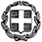 ΕΛΛΗΝΙΚΗ ΔΗΜΟΚΡΑΤΙΑΛΑΡΙΣΑ 07/09/2018ΥΠΟΥΡΓΕΙΟ ΠΑΙΔΕΙΑΣ, ΕΡΕΥΝΑΣ ΚΑΙ ΘΡΗΣΚΕΥΜΑΤΩΝ----ΠΕΡΙΦΕΡΕΙΑΚΗ ΔΙΕΥΘΥΝΣΗ ΠΡΩΤΟΒΑΘΜΙΑΣ ΚΑΙ ΔΕΥΤΕΡΟΒΑΘΜΙΑΣ ΕΚΠΑΙΔΕΥΣΗΣ ΘΕΣΣΑΛΙΑΣ ΑΥΤΟΤΕΛΗΣ ΔΙΕΥΘΥΝΣΗ ΔΙΟΙΚΗΤΙΚΗΣ, ΟΙΚΟΝΟΜΙΚΗΣ & ΠΑΙΔΑΓΩΓΙΚΗΣ ΚΑΘΟΔΗΓΗΣΗΣ